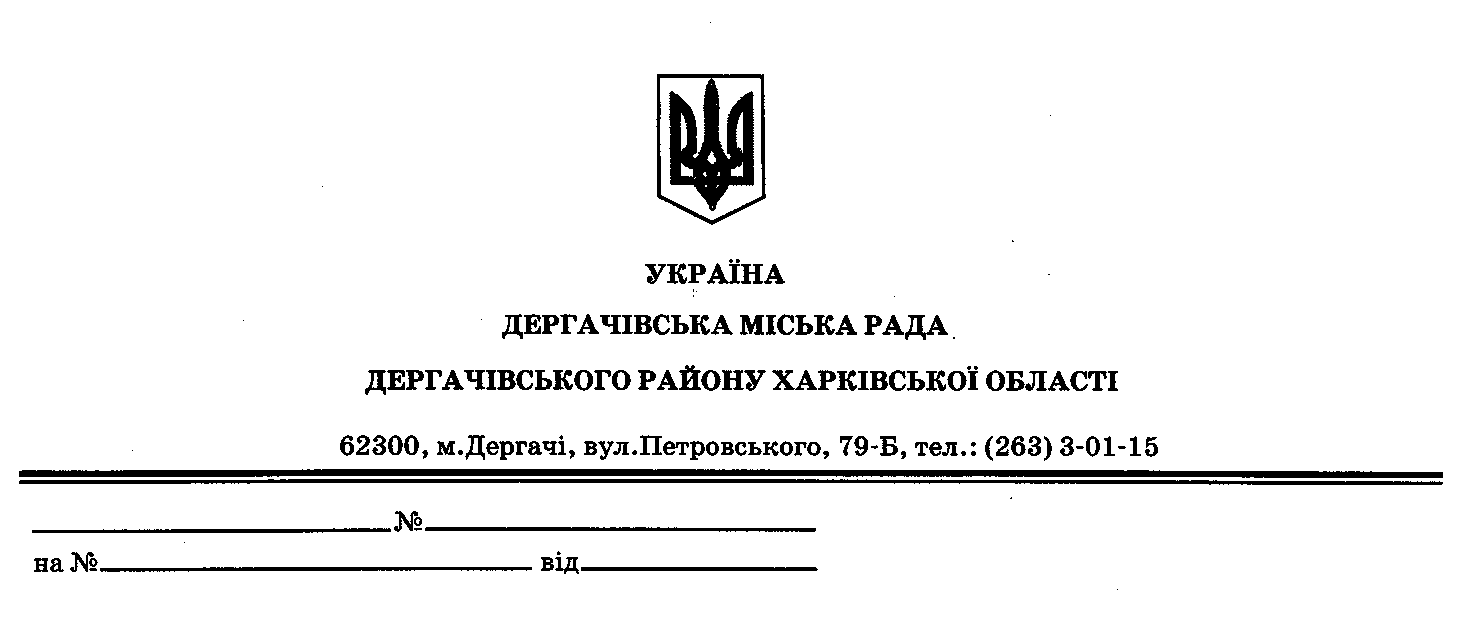 ДЕРГАЧІВСЬКА МІСЬКА РАДАВИКОНАВЧИЙ КОМІТЕТРІШЕННЯВід 14  березня 2017 року                                                                             № 50Про впорядкування списку громадян, які перебувають  на квартирному обліку за місцем проживання при виконавчому комітеті Дергачівської міської ради   Розглянувши протокол засідання житлово-побутової комісії при виконавчому комітеті Дергачівської міської ради № 1 від 01.03. 2017 року, беручи до уваги облікові дані, громадян, які перебувають на квартирному обліку за місцем проживання при виконавчому комітеті Дергачівської міської ради, відповідно до «Правил обліку громадян, які потребують поліпшення житлових умов, і надання їм житлових приміщень в Українській РСР», затверджених постановою Ради Міністрів Української РСР і Укрпрофради від 11 грудня 1984 року № 470 та Житловим кодексом УРСР,керуючись ст.30 Закону України «Про місцеве самоврядування в Україні», виконавчий комітет Дергачівської міської ради –В И Р І Ш И В:Затвердити протокол засідання житлово-побутової комісії при виконавчому комітеті Дергачівської міської  ради № 1 від 01.03.2017року .Зняти з квартирного обліку громадян, які втратили право подальшого перебування на черзі за місцем їх проживання при виконавчому комітеті Дергачівської міської ради (додаток 1).3.	Внести зміни до складу сімей громадян, які знаходяться на квартирному обліку за місцем проживання при виконавчому комітеті Дергачівської міської ради (додаток 2).      4.	Контроль за виконанням даного рішення покласти на першого заступника міського голови. Виконуюча обов’язки  міського голови, секретар ради                                                                Бондаренко К.І   .